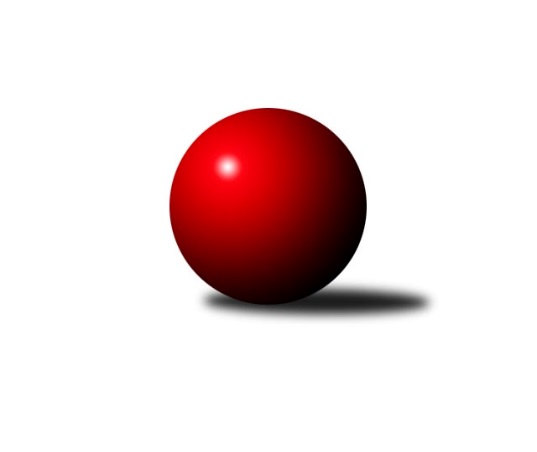 Č.5Ročník 2023/2024	24.5.2024 Mistrovství Prahy 3 2023/2024Statistika 5. kolaTabulka družstev:		družstvo	záp	výh	rem	proh	skore	sety	průměr	body	plné	dorážka	chyby	1.	SK Uhelné sklady B	5	4	0	1	26.5 : 13.5 	(38.0 : 22.0)	2382	8	1708	674	60.6	2.	SK Meteor Praha E	5	4	0	1	25.5 : 14.5 	(32.5 : 27.5)	2290	8	1708	582	76.2	3.	SC Olympia Radotín B	5	3	1	1	21.0 : 19.0 	(28.5 : 31.5)	2380	7	1701	679	65.8	4.	VSK ČVUT Praha B	4	3	0	1	21.0 : 11.0 	(28.0 : 20.0)	2375	6	1689	686	75.3	5.	AC Sparta Praha C	5	3	0	2	23.0 : 17.0 	(34.0 : 26.0)	2358	6	1665	693	58.8	6.	SK Žižkov Praha D	5	3	0	2	22.0 : 18.0 	(34.5 : 25.5)	2416	6	1687	729	57.2	7.	KK Konstruktiva Praha E	5	3	0	2	22.0 : 18.0 	(31.5 : 28.5)	2372	6	1684	688	69.8	8.	SK Uhelné sklady C	4	2	1	1	19.0 : 13.0 	(25.5 : 22.5)	2352	5	1669	683	62	9.	SK Rapid Praha	5	2	0	3	18.0 : 22.0 	(28.0 : 32.0)	2243	4	1613	629	71.4	10.	TJ Sokol Rudná D	5	2	0	3	17.0 : 23.0 	(26.0 : 34.0)	2301	4	1670	631	82.2	11.	KK Slavia C	4	1	0	3	13.0 : 19.0 	(26.0 : 22.0)	2301	2	1620	681	64.5	12.	TJ Sokol Praha-Vršovice C	5	1	0	4	16.5 : 23.5 	(23.5 : 36.5)	2327	2	1653	674	62.8	13.	TJ Astra Zahradní Město C	3	0	0	3	6.0 : 18.0 	(13.5 : 22.5)	2179	0	1611	568	85	14.	KK Velké Popovice B	4	0	0	4	5.5 : 26.5 	(14.5 : 33.5)	2215	0	1611	605	91.3Tabulka doma:		družstvo	záp	výh	rem	proh	skore	sety	průměr	body	maximum	minimum	1.	SK Meteor Praha E	4	4	0	0	24.5 : 7.5 	(27.5 : 20.5)	2429	8	2447	2412	2.	SK Uhelné sklady B	3	3	0	0	18.5 : 5.5 	(24.0 : 12.0)	2380	6	2390	2369	3.	SC Olympia Radotín B	3	2	1	0	15.0 : 9.0 	(20.0 : 16.0)	2448	5	2573	2359	4.	SK Žižkov Praha D	2	2	0	0	13.0 : 3.0 	(16.5 : 7.5)	2516	4	2545	2486	5.	SK Uhelné sklady C	2	2	0	0	12.0 : 4.0 	(13.5 : 10.5)	2272	4	2310	2234	6.	VSK ČVUT Praha B	2	2	0	0	11.0 : 5.0 	(15.0 : 9.0)	2400	4	2407	2392	7.	AC Sparta Praha C	3	2	0	1	16.0 : 8.0 	(21.5 : 14.5)	2470	4	2501	2419	8.	KK Konstruktiva Praha E	3	2	0	1	14.0 : 10.0 	(20.5 : 15.5)	2306	4	2328	2265	9.	KK Slavia C	1	1	0	0	5.0 : 3.0 	(9.0 : 3.0)	2334	2	2334	2334	10.	TJ Sokol Praha-Vršovice C	2	1	0	1	9.0 : 7.0 	(11.0 : 13.0)	2279	2	2299	2258	11.	TJ Sokol Rudná D	2	1	0	1	8.0 : 8.0 	(11.5 : 12.5)	2273	2	2330	2216	12.	SK Rapid Praha	3	1	0	2	9.0 : 15.0 	(15.0 : 21.0)	2395	2	2442	2344	13.	TJ Astra Zahradní Město C	1	0	0	1	2.0 : 6.0 	(5.0 : 7.0)	2093	0	2093	2093	14.	KK Velké Popovice B	1	0	0	1	1.0 : 7.0 	(3.0 : 9.0)	2171	0	2171	2171Tabulka venku:		družstvo	záp	výh	rem	proh	skore	sety	průměr	body	maximum	minimum	1.	VSK ČVUT Praha B	2	1	0	1	10.0 : 6.0 	(13.0 : 11.0)	2362	2	2510	2214	2.	SK Rapid Praha	2	1	0	1	9.0 : 7.0 	(13.0 : 11.0)	2167	2	2183	2150	3.	SK Uhelné sklady B	2	1	0	1	8.0 : 8.0 	(14.0 : 10.0)	2383	2	2446	2320	4.	KK Konstruktiva Praha E	2	1	0	1	8.0 : 8.0 	(11.0 : 13.0)	2437	2	2461	2413	5.	AC Sparta Praha C	2	1	0	1	7.0 : 9.0 	(12.5 : 11.5)	2303	2	2332	2273	6.	SC Olympia Radotín B	2	1	0	1	6.0 : 10.0 	(8.5 : 15.5)	2346	2	2356	2336	7.	SK Žižkov Praha D	3	1	0	2	9.0 : 15.0 	(18.0 : 18.0)	2392	2	2444	2365	8.	TJ Sokol Rudná D	3	1	0	2	9.0 : 15.0 	(14.5 : 21.5)	2310	2	2420	2190	9.	SK Uhelné sklady C	2	0	1	1	7.0 : 9.0 	(12.0 : 12.0)	2368	1	2415	2320	10.	SK Meteor Praha E	1	0	0	1	1.0 : 7.0 	(5.0 : 7.0)	2151	0	2151	2151	11.	TJ Astra Zahradní Město C	2	0	0	2	4.0 : 12.0 	(8.5 : 15.5)	2223	0	2275	2170	12.	KK Slavia C	3	0	0	3	8.0 : 16.0 	(17.0 : 19.0)	2289	0	2401	2163	13.	TJ Sokol Praha-Vršovice C	3	0	0	3	7.5 : 16.5 	(12.5 : 23.5)	2344	0	2547	2230	14.	KK Velké Popovice B	3	0	0	3	4.5 : 19.5 	(11.5 : 24.5)	2230	0	2325	2100Tabulka podzimní části:		družstvo	záp	výh	rem	proh	skore	sety	průměr	body	doma	venku	1.	SK Uhelné sklady B	5	4	0	1	26.5 : 13.5 	(38.0 : 22.0)	2382	8 	3 	0 	0 	1 	0 	1	2.	SK Meteor Praha E	5	4	0	1	25.5 : 14.5 	(32.5 : 27.5)	2290	8 	4 	0 	0 	0 	0 	1	3.	SC Olympia Radotín B	5	3	1	1	21.0 : 19.0 	(28.5 : 31.5)	2380	7 	2 	1 	0 	1 	0 	1	4.	VSK ČVUT Praha B	4	3	0	1	21.0 : 11.0 	(28.0 : 20.0)	2375	6 	2 	0 	0 	1 	0 	1	5.	AC Sparta Praha C	5	3	0	2	23.0 : 17.0 	(34.0 : 26.0)	2358	6 	2 	0 	1 	1 	0 	1	6.	SK Žižkov Praha D	5	3	0	2	22.0 : 18.0 	(34.5 : 25.5)	2416	6 	2 	0 	0 	1 	0 	2	7.	KK Konstruktiva Praha E	5	3	0	2	22.0 : 18.0 	(31.5 : 28.5)	2372	6 	2 	0 	1 	1 	0 	1	8.	SK Uhelné sklady C	4	2	1	1	19.0 : 13.0 	(25.5 : 22.5)	2352	5 	2 	0 	0 	0 	1 	1	9.	SK Rapid Praha	5	2	0	3	18.0 : 22.0 	(28.0 : 32.0)	2243	4 	1 	0 	2 	1 	0 	1	10.	TJ Sokol Rudná D	5	2	0	3	17.0 : 23.0 	(26.0 : 34.0)	2301	4 	1 	0 	1 	1 	0 	2	11.	KK Slavia C	4	1	0	3	13.0 : 19.0 	(26.0 : 22.0)	2301	2 	1 	0 	0 	0 	0 	3	12.	TJ Sokol Praha-Vršovice C	5	1	0	4	16.5 : 23.5 	(23.5 : 36.5)	2327	2 	1 	0 	1 	0 	0 	3	13.	TJ Astra Zahradní Město C	3	0	0	3	6.0 : 18.0 	(13.5 : 22.5)	2179	0 	0 	0 	1 	0 	0 	2	14.	KK Velké Popovice B	4	0	0	4	5.5 : 26.5 	(14.5 : 33.5)	2215	0 	0 	0 	1 	0 	0 	3Tabulka jarní části:		družstvo	záp	výh	rem	proh	skore	sety	průměr	body	doma	venku	1.	AC Sparta Praha C	0	0	0	0	0.0 : 0.0 	(0.0 : 0.0)	0	0 	0 	0 	0 	0 	0 	0 	2.	SK Meteor Praha E	0	0	0	0	0.0 : 0.0 	(0.0 : 0.0)	0	0 	0 	0 	0 	0 	0 	0 	3.	VSK ČVUT Praha B	0	0	0	0	0.0 : 0.0 	(0.0 : 0.0)	0	0 	0 	0 	0 	0 	0 	0 	4.	SC Olympia Radotín B	0	0	0	0	0.0 : 0.0 	(0.0 : 0.0)	0	0 	0 	0 	0 	0 	0 	0 	5.	KK Velké Popovice B	0	0	0	0	0.0 : 0.0 	(0.0 : 0.0)	0	0 	0 	0 	0 	0 	0 	0 	6.	TJ Astra Zahradní Město C	0	0	0	0	0.0 : 0.0 	(0.0 : 0.0)	0	0 	0 	0 	0 	0 	0 	0 	7.	SK Žižkov Praha D	0	0	0	0	0.0 : 0.0 	(0.0 : 0.0)	0	0 	0 	0 	0 	0 	0 	0 	8.	SK Rapid Praha	0	0	0	0	0.0 : 0.0 	(0.0 : 0.0)	0	0 	0 	0 	0 	0 	0 	0 	9.	TJ Sokol Praha-Vršovice C	0	0	0	0	0.0 : 0.0 	(0.0 : 0.0)	0	0 	0 	0 	0 	0 	0 	0 	10.	SK Uhelné sklady C	0	0	0	0	0.0 : 0.0 	(0.0 : 0.0)	0	0 	0 	0 	0 	0 	0 	0 	11.	TJ Sokol Rudná D	0	0	0	0	0.0 : 0.0 	(0.0 : 0.0)	0	0 	0 	0 	0 	0 	0 	0 	12.	KK Konstruktiva Praha E	0	0	0	0	0.0 : 0.0 	(0.0 : 0.0)	0	0 	0 	0 	0 	0 	0 	0 	13.	SK Uhelné sklady B	0	0	0	0	0.0 : 0.0 	(0.0 : 0.0)	0	0 	0 	0 	0 	0 	0 	0 	14.	KK Slavia C	0	0	0	0	0.0 : 0.0 	(0.0 : 0.0)	0	0 	0 	0 	0 	0 	0 	0 Zisk bodů pro družstvo:		jméno hráče	družstvo	body	zápasy	v %	dílčí body	sety	v %	1.	Adam Vaněček 	SK Žižkov Praha D 	5	/	5	(100%)	10	/	10	(100%)	2.	Bohumil Fojt 	SK Meteor Praha E 	5	/	5	(100%)	7	/	10	(70%)	3.	Jiří Bendl 	SK Uhelné sklady B 	5	/	5	(100%)	6	/	10	(60%)	4.	Libuše Zichová 	KK Konstruktiva Praha E 	4	/	4	(100%)	8	/	8	(100%)	5.	Martin Podhola 	SK Rapid Praha  	4	/	5	(80%)	9	/	10	(90%)	6.	Stanislav Řádek 	AC Sparta Praha C 	4	/	5	(80%)	8.5	/	10	(85%)	7.	Martin Dubský 	AC Sparta Praha C 	4	/	5	(80%)	8.5	/	10	(85%)	8.	Jana Procházková 	SK Žižkov Praha D 	4	/	5	(80%)	6.5	/	10	(65%)	9.	Zbyněk Lébl 	KK Konstruktiva Praha E 	4	/	5	(80%)	6.5	/	10	(65%)	10.	Josef Pokorný 	SK Rapid Praha  	4	/	5	(80%)	6	/	10	(60%)	11.	Tomáš Sůva 	AC Sparta Praha C 	4	/	5	(80%)	5	/	10	(50%)	12.	Zuzana Edlmannová 	SK Meteor Praha E 	3.5	/	5	(70%)	8	/	10	(80%)	13.	Pavel Forman 	KK Slavia C 	3	/	3	(100%)	6	/	6	(100%)	14.	Pavel Černý 	SK Uhelné sklady B 	3	/	3	(100%)	5	/	6	(83%)	15.	David Knoll 	VSK ČVUT Praha B 	3	/	3	(100%)	5	/	6	(83%)	16.	Renáta Francová 	SC Olympia Radotín B 	3	/	3	(100%)	5	/	6	(83%)	17.	Josef Novotný 	TJ Sokol Praha-Vršovice C 	3	/	3	(100%)	4	/	6	(67%)	18.	Bohumil Bazika 	SK Uhelné sklady C 	3	/	4	(75%)	6	/	8	(75%)	19.	Richard Glas 	VSK ČVUT Praha B 	3	/	4	(75%)	6	/	8	(75%)	20.	Eva Kozáková 	SK Uhelné sklady B 	3	/	4	(75%)	6	/	8	(75%)	21.	Michal Mičo 	SK Meteor Praha E 	3	/	4	(75%)	6	/	8	(75%)	22.	Martin Povolný 	SK Meteor Praha E 	3	/	4	(75%)	4	/	8	(50%)	23.	Martin Šimek 	SC Olympia Radotín B 	3	/	5	(60%)	6	/	10	(60%)	24.	Miroslav Kettner 	TJ Sokol Praha-Vršovice C 	3	/	5	(60%)	5	/	10	(50%)	25.	Tomáš Turnský 	TJ Astra Zahradní Město C 	2	/	2	(100%)	4	/	4	(100%)	26.	Daniela Daňková 	SK Uhelné sklady C 	2	/	2	(100%)	4	/	4	(100%)	27.	Jiří Škoda 	VSK ČVUT Praha B 	2	/	2	(100%)	4	/	4	(100%)	28.	Nikola Zuzánková 	KK Slavia C 	2	/	2	(100%)	3	/	4	(75%)	29.	Libor Sýkora 	TJ Sokol Praha-Vršovice C 	2	/	2	(100%)	3	/	4	(75%)	30.	Miroslav Plachý 	SK Uhelné sklady C 	2	/	2	(100%)	3	/	4	(75%)	31.	Milan Mrvík 	TJ Astra Zahradní Město C 	2	/	3	(67%)	4	/	6	(67%)	32.	Radek Pauk 	SC Olympia Radotín B 	2	/	3	(67%)	4	/	6	(67%)	33.	Jana Dušková 	SK Uhelné sklady C 	2	/	3	(67%)	4	/	6	(67%)	34.	Petra Grulichová 	SK Meteor Praha E 	2	/	3	(67%)	3.5	/	6	(58%)	35.	Tomáš Novák 	SK Uhelné sklady B 	2	/	3	(67%)	3.5	/	6	(58%)	36.	Lubomír Čech 	SK Žižkov Praha D 	2	/	3	(67%)	3.5	/	6	(58%)	37.	Ludmila Kaprová 	KK Velké Popovice B 	2	/	3	(67%)	3.5	/	6	(58%)	38.	Petra Šimková 	SC Olympia Radotín B 	2	/	3	(67%)	3	/	6	(50%)	39.	Karel Novotný 	TJ Sokol Rudná D 	2	/	3	(67%)	3	/	6	(50%)	40.	Milan Perman 	KK Konstruktiva Praha E 	2	/	3	(67%)	3	/	6	(50%)	41.	Michal Majer 	TJ Sokol Rudná D 	2	/	3	(67%)	3	/	6	(50%)	42.	Tomáš Kuneš 	VSK ČVUT Praha B 	2	/	3	(67%)	3	/	6	(50%)	43.	Zbyněk Sedlák 	SK Uhelné sklady B 	2	/	4	(50%)	5	/	8	(63%)	44.	Petr Zelenka 	TJ Sokol Rudná D 	2	/	4	(50%)	4.5	/	8	(56%)	45.	Karel Bernat 	KK Slavia C 	2	/	4	(50%)	4.5	/	8	(56%)	46.	Tomáš Rejpal 	VSK ČVUT Praha B 	2	/	4	(50%)	4	/	8	(50%)	47.	Martin Berezněv 	TJ Sokol Rudná D 	2	/	4	(50%)	4	/	8	(50%)	48.	Pavel Šimek 	SC Olympia Radotín B 	2	/	4	(50%)	4	/	8	(50%)	49.	Jiřina Beranová 	KK Konstruktiva Praha E 	2	/	4	(50%)	2	/	8	(25%)	50.	Jan Červenka 	AC Sparta Praha C 	2	/	5	(40%)	5	/	10	(50%)	51.	Antonín Tůma 	SK Rapid Praha  	2	/	5	(40%)	5	/	10	(50%)	52.	Miroslav Klabík 	TJ Sokol Praha-Vršovice C 	2	/	5	(40%)	3.5	/	10	(35%)	53.	Zdeněk Mora 	TJ Sokol Rudná D 	2	/	5	(40%)	3	/	10	(30%)	54.	Miloš Endrle 	SK Uhelné sklady B 	1.5	/	3	(50%)	4	/	6	(67%)	55.	Pavel Brož 	TJ Sokol Praha-Vršovice C 	1.5	/	3	(50%)	2	/	6	(33%)	56.	Tomáš Vinš 	KK Velké Popovice B 	1.5	/	4	(38%)	3	/	8	(38%)	57.	Bohumír Musil 	KK Konstruktiva Praha E 	1	/	1	(100%)	2	/	2	(100%)	58.	Pavla Hřebejková 	SK Žižkov Praha D 	1	/	1	(100%)	2	/	2	(100%)	59.	Tomáš Bek 	KK Velké Popovice B 	1	/	1	(100%)	2	/	2	(100%)	60.	Jitka Kudějová 	SK Uhelné sklady C 	1	/	1	(100%)	2	/	2	(100%)	61.	Petr Švenda 	SK Rapid Praha  	1	/	1	(100%)	1	/	2	(50%)	62.	Richard Stojan 	VSK ČVUT Praha B 	1	/	1	(100%)	1	/	2	(50%)	63.	Jan Mařánek 	TJ Sokol Rudná D 	1	/	2	(50%)	3	/	4	(75%)	64.	Pavel Kratochvíl 	TJ Astra Zahradní Město C 	1	/	2	(50%)	3	/	4	(75%)	65.	Jiří Tencar 	VSK ČVUT Praha B 	1	/	2	(50%)	3	/	4	(75%)	66.	Eliška Fialová 	KK Konstruktiva Praha E 	1	/	2	(50%)	3	/	4	(75%)	67.	Jiří Kuděj 	SK Uhelné sklady C 	1	/	2	(50%)	2	/	4	(50%)	68.	Tomáš Herman 	SK Žižkov Praha D 	1	/	3	(33%)	3.5	/	6	(58%)	69.	Michal Vorlíček 	KK Slavia C 	1	/	3	(33%)	3.5	/	6	(58%)	70.	Karel Němeček 	TJ Sokol Praha-Vršovice C 	1	/	3	(33%)	3	/	6	(50%)	71.	Dana Školová 	SK Uhelné sklady B 	1	/	3	(33%)	3	/	6	(50%)	72.	Lidmila Fořtová 	KK Slavia C 	1	/	3	(33%)	3	/	6	(50%)	73.	Milan Drhovský 	TJ Sokol Rudná D 	1	/	3	(33%)	2.5	/	6	(42%)	74.	Jan Kosík 	VSK ČVUT Praha B 	1	/	3	(33%)	2	/	6	(33%)	75.	Michal Rett 	KK Slavia C 	1	/	3	(33%)	2	/	6	(33%)	76.	Václav Žďárek 	SK Žižkov Praha D 	1	/	3	(33%)	2	/	6	(33%)	77.	Pavla Šimková 	SC Olympia Radotín B 	1	/	3	(33%)	2	/	6	(33%)	78.	Jiří Hofman 	SK Rapid Praha  	1	/	3	(33%)	2	/	6	(33%)	79.	Kristina Řádková 	AC Sparta Praha C 	1	/	3	(33%)	2	/	6	(33%)	80.	Tomáš Sysala 	AC Sparta Praha C 	1	/	3	(33%)	2	/	6	(33%)	81.	Lukáš Pelánek 	TJ Sokol Praha-Vršovice C 	1	/	3	(33%)	2	/	6	(33%)	82.	Jindra Kafková 	SK Uhelné sklady C 	1	/	3	(33%)	1.5	/	6	(25%)	83.	Antonín Knobloch 	SK Uhelné sklady C 	1	/	3	(33%)	1	/	6	(17%)	84.	Daniel Volf 	TJ Astra Zahradní Město C 	1	/	3	(33%)	1	/	6	(17%)	85.	Jiří Budil 	SK Uhelné sklady B 	1	/	4	(25%)	4.5	/	8	(56%)	86.	Miloslava Žďárková 	SK Žižkov Praha D 	1	/	4	(25%)	4	/	8	(50%)	87.	Květa Dvořáková 	SC Olympia Radotín B 	1	/	4	(25%)	3.5	/	8	(44%)	88.	Jiří Lankaš 	AC Sparta Praha C 	1	/	4	(25%)	3	/	8	(38%)	89.	Michal Truksa 	SK Žižkov Praha D 	1	/	4	(25%)	3	/	8	(38%)	90.	Jaruška Havrdová 	KK Velké Popovice B 	1	/	4	(25%)	3	/	8	(38%)	91.	Tomáš Rybka 	KK Slavia C 	1	/	4	(25%)	3	/	8	(38%)	92.	Vladimír Dvořák 	SC Olympia Radotín B 	1	/	4	(25%)	1	/	8	(13%)	93.	Petr Valta 	SK Rapid Praha  	1	/	5	(20%)	3	/	10	(30%)	94.	Stanislava Švindlová 	KK Konstruktiva Praha E 	1	/	5	(20%)	3	/	10	(30%)	95.	František Tureček 	TJ Sokol Rudná D 	1	/	5	(20%)	3	/	10	(30%)	96.	Miroslava Martincová 	SK Meteor Praha E 	1	/	5	(20%)	2.5	/	10	(25%)	97.	Luboš Kučera 	TJ Sokol Praha-Vršovice C 	1	/	5	(20%)	1	/	10	(10%)	98.	Olga Brožová 	SK Uhelné sklady B 	0	/	1	(0%)	1	/	2	(50%)	99.	Přemysl Jonák 	KK Slavia C 	0	/	1	(0%)	1	/	2	(50%)	100.	Jaroslav Klíma 	SK Uhelné sklady C 	0	/	1	(0%)	1	/	2	(50%)	101.	Jaroslav Mařánek 	TJ Sokol Rudná D 	0	/	1	(0%)	0	/	2	(0%)	102.	Miloš Dudek 	SC Olympia Radotín B 	0	/	1	(0%)	0	/	2	(0%)	103.	František Havlík 	SK Žižkov Praha D 	0	/	1	(0%)	0	/	2	(0%)	104.	Jana Beková 	KK Velké Popovice B 	0	/	1	(0%)	0	/	2	(0%)	105.	Petr Kopecký 	TJ Astra Zahradní Město C 	0	/	1	(0%)	0	/	2	(0%)	106.	Vlasta Nováková 	SK Uhelné sklady C 	0	/	1	(0%)	0	/	2	(0%)	107.	Marek Tichý 	TJ Astra Zahradní Město C 	0	/	1	(0%)	0	/	2	(0%)	108.	Petr Katz 	SK Žižkov Praha D 	0	/	1	(0%)	0	/	2	(0%)	109.	Michal Fořt 	KK Slavia C 	0	/	1	(0%)	0	/	2	(0%)	110.	Jana Fojtová 	SK Meteor Praha E 	0	/	2	(0%)	1.5	/	4	(38%)	111.	Renata Antonů 	SK Uhelné sklady C 	0	/	2	(0%)	1	/	4	(25%)	112.	Vojtěch Roubal 	SK Rapid Praha  	0	/	2	(0%)	0	/	4	(0%)	113.	Tomáš King 	VSK ČVUT Praha B 	0	/	2	(0%)	0	/	4	(0%)	114.	Martin Smetana 	SK Meteor Praha E 	0	/	2	(0%)	0	/	4	(0%)	115.	Jan Kratochvíl 	KK Velké Popovice B 	0	/	3	(0%)	1	/	6	(17%)	116.	Jan Seidl 	TJ Astra Zahradní Město C 	0	/	3	(0%)	1	/	6	(17%)	117.	Roman Mrvík 	TJ Astra Zahradní Město C 	0	/	3	(0%)	0.5	/	6	(8%)	118.	František Pudil 	SK Rapid Praha  	0	/	3	(0%)	0	/	6	(0%)	119.	Jana Kvardová 	KK Velké Popovice B 	0	/	4	(0%)	1	/	8	(13%)	120.	Jaroslav Pecka 	KK Velké Popovice B 	0	/	4	(0%)	1	/	8	(13%)	121.	František Vondráček 	KK Konstruktiva Praha E 	0	/	5	(0%)	2	/	10	(20%)Průměry na kuželnách:		kuželna	průměr	plné	dorážka	chyby	výkon na hráče	1.	Radotín, 1-4	2430	1719	710	64.5	(405.0)	2.	SK Žižkov Praha, 1-4	2423	1705	718	60.5	(403.9)	3.	Meteor, 1-2	2390	1719	670	70.3	(398.4)	4.	Velké Popovice, 1-2	2312	1684	627	88.3	(385.3)	5.	SK Žižkov Praha, 1-2	2306	1638	668	77.3	(384.4)	6.	TJ Sokol Rudná, 1-2	2292	1646	646	80.0	(382.1)	7.	KK Slavia Praha, 1-2	2282	1620	662	59.0	(380.3)	8.	Zvon, 1-2	2281	1625	656	62.0	(380.3)	9.	KK Konstruktiva Praha, 3-6	2273	1651	622	80.7	(378.9)	10.	Vršovice, 1-2	2260	1654	606	75.8	(376.7)	11.	Zahr. Město, 1-2	2222	1586	636	76.5	(370.4)Nejlepší výkony na kuželnách:Radotín, 1-4SC Olympia Radotín B	2573	1. kolo	Karel Němeček 	TJ Sokol Praha-Vršovice C	485	1. koloTJ Sokol Praha-Vršovice C	2547	1. kolo	Petra Šimková 	SC Olympia Radotín B	459	1. koloSK Uhelné sklady C	2415	3. kolo	Martin Šimek 	SC Olympia Radotín B	457	5. koloSC Olympia Radotín B	2412	3. kolo	Martin Šimek 	SC Olympia Radotín B	456	1. koloSC Olympia Radotín B	2359	5. kolo	Petra Šimková 	SC Olympia Radotín B	445	3. koloTJ Astra Zahradní Město C	2275	5. kolo	Miroslav Kettner 	TJ Sokol Praha-Vršovice C	442	1. kolo		. kolo	Miroslav Klabík 	TJ Sokol Praha-Vršovice C	438	1. kolo		. kolo	Jiří Kuděj 	SK Uhelné sklady C	436	3. kolo		. kolo	Květa Dvořáková 	SC Olympia Radotín B	427	3. kolo		. kolo	Martin Šimek 	SC Olympia Radotín B	425	3. koloSK Žižkov Praha, 1-4SK Žižkov Praha D	2545	2. kolo	Adam Vaněček 	SK Žižkov Praha D	490	3. koloVSK ČVUT Praha B	2510	5. kolo	Adam Vaněček 	SK Žižkov Praha D	472	2. koloAC Sparta Praha C	2501	1. kolo	Adam Vaněček 	SK Žižkov Praha D	471	1. koloAC Sparta Praha C	2489	5. kolo	Martin Dubský 	AC Sparta Praha C	469	1. koloSK Žižkov Praha D	2486	4. kolo	Pavel Černý 	SK Uhelné sklady B	457	4. koloKK Konstruktiva Praha E	2461	3. kolo	Jan Červenka 	AC Sparta Praha C	453	1. koloSK Uhelné sklady B	2446	4. kolo	Richard Stojan 	VSK ČVUT Praha B	450	5. koloSK Žižkov Praha D	2444	3. kolo	Libuše Zichová 	KK Konstruktiva Praha E	448	3. koloSK Rapid Praha 	2442	1. kolo	Jiří Tencar 	VSK ČVUT Praha B	447	5. koloAC Sparta Praha C	2419	3. kolo	Pavla Hřebejková 	SK Žižkov Praha D	445	2. koloMeteor, 1-2SK Meteor Praha E	2447	2. kolo	Bohumil Fojt 	SK Meteor Praha E	454	2. koloSK Meteor Praha E	2440	3. kolo	Bohumil Fojt 	SK Meteor Praha E	443	5. koloSK Meteor Praha E	2416	1. kolo	Miloslava Žďárková 	SK Žižkov Praha D	442	5. koloSK Meteor Praha E	2412	5. kolo	Zuzana Edlmannová 	SK Meteor Praha E	439	1. koloKK Slavia C	2401	1. kolo	Lidmila Fořtová 	KK Slavia C	438	1. koloSK Žižkov Praha D	2365	5. kolo	Bohumil Fojt 	SK Meteor Praha E	438	3. koloKK Velké Popovice B	2325	2. kolo	Zdeněk Mora 	TJ Sokol Rudná D	436	3. koloTJ Sokol Rudná D	2319	3. kolo	Pavel Forman 	KK Slavia C	436	1. kolo		. kolo	Bohumil Fojt 	SK Meteor Praha E	430	1. kolo		. kolo	Miroslava Martincová 	SK Meteor Praha E	429	3. koloVelké Popovice, 1-2TJ Sokol Rudná D	2420	5. kolo	František Tureček 	TJ Sokol Rudná D	454	5. koloKK Slavia C	2416	3. kolo	Tomáš Rybka 	KK Slavia C	429	3. koloKK Velké Popovice B	2241	3. kolo	Jaruška Havrdová 	KK Velké Popovice B	429	5. koloKK Velké Popovice B	2171	5. kolo	Tomáš Vinš 	KK Velké Popovice B	426	5. kolo		. kolo	Karel Novotný 	TJ Sokol Rudná D	416	5. kolo		. kolo	Michal Rett 	KK Slavia C	414	3. kolo		. kolo	Zdeňka Maštalířová 	KK Slavia C	411	3. kolo		. kolo	Jaruška Havrdová 	KK Velké Popovice B	410	3. kolo		. kolo	Martin Berezněv 	TJ Sokol Rudná D	409	5. kolo		. kolo	Ludmila Kaprová 	KK Velké Popovice B	397	3. koloSK Žižkov Praha, 1-2VSK ČVUT Praha B	2407	2. kolo	Jiří Škoda 	VSK ČVUT Praha B	463	2. koloVSK ČVUT Praha B	2392	4. kolo	Richard Glas 	VSK ČVUT Praha B	462	2. koloKK Velké Popovice B	2264	4. kolo	Pavel Forman 	KK Slavia C	451	2. koloKK Slavia C	2163	2. kolo	David Knoll 	VSK ČVUT Praha B	450	4. kolo		. kolo	Jaruška Havrdová 	KK Velké Popovice B	441	4. kolo		. kolo	Richard Glas 	VSK ČVUT Praha B	439	4. kolo		. kolo	Tomáš Rybka 	KK Slavia C	426	2. kolo		. kolo	Tomáš Rejpal 	VSK ČVUT Praha B	424	4. kolo		. kolo	Ludmila Kaprová 	KK Velké Popovice B	423	4. kolo		. kolo	Jan Kosík 	VSK ČVUT Praha B	420	2. koloTJ Sokol Rudná, 1-2TJ Sokol Rudná D	2330	4. kolo	Pavel Forman 	KK Slavia C	453	4. koloSK Uhelné sklady B	2320	2. kolo	Zbyněk Sedlák 	SK Uhelné sklady B	432	2. koloKK Slavia C	2304	4. kolo	Jiří Bendl 	SK Uhelné sklady B	413	2. koloTJ Sokol Rudná D	2216	2. kolo	Milan Drhovský 	TJ Sokol Rudná D	410	4. kolo		. kolo	Petr Zelenka 	TJ Sokol Rudná D	409	4. kolo		. kolo	Eva Kozáková 	SK Uhelné sklady B	396	2. kolo		. kolo	Michal Majer 	TJ Sokol Rudná D	394	4. kolo		. kolo	Michal Majer 	TJ Sokol Rudná D	390	2. kolo		. kolo	Zdeněk Mora 	TJ Sokol Rudná D	387	2. kolo		. kolo	Michal Vorlíček 	KK Slavia C	382	4. koloKK Slavia Praha, 1-2KK Slavia C	2334	5. kolo	Nikola Zuzánková 	KK Slavia C	416	5. koloTJ Sokol Praha-Vršovice C	2230	5. kolo	Tomáš Rybka 	KK Slavia C	410	5. kolo		. kolo	Miroslav Kettner 	TJ Sokol Praha-Vršovice C	400	5. kolo		. kolo	Přemysl Jonák 	KK Slavia C	394	5. kolo		. kolo	Josef Novotný 	TJ Sokol Praha-Vršovice C	390	5. kolo		. kolo	Michal Vorlíček 	KK Slavia C	387	5. kolo		. kolo	Pavel Brož 	TJ Sokol Praha-Vršovice C	385	5. kolo		. kolo	Lidmila Fořtová 	KK Slavia C	380	5. kolo		. kolo	Lukáš Pelánek 	TJ Sokol Praha-Vršovice C	366	5. kolo		. kolo	Miroslav Klabík 	TJ Sokol Praha-Vršovice C	365	5. koloZvon, 1-2SK Uhelné sklady B	2390	1. kolo	Eva Kozáková 	SK Uhelné sklady B	443	5. koloSK Uhelné sklady B	2382	5. kolo	Eva Kozáková 	SK Uhelné sklady B	435	3. koloSK Uhelné sklady B	2369	3. kolo	Pavel Černý 	SK Uhelné sklady B	433	5. koloSK Uhelné sklady C	2320	5. kolo	Dana Školová 	SK Uhelné sklady B	433	1. koloSK Uhelné sklady C	2310	4. kolo	Jindra Kafková 	SK Uhelné sklady C	431	4. koloAC Sparta Praha C	2273	4. kolo	Jiří Bendl 	SK Uhelné sklady B	428	5. koloTJ Sokol Praha-Vršovice C	2254	3. kolo	Jiří Bendl 	SK Uhelné sklady B	422	1. koloSK Uhelné sklady C	2234	2. kolo	Stanislav Řádek 	AC Sparta Praha C	422	4. koloSK Rapid Praha 	2183	2. kolo	Martin Podhola 	SK Rapid Praha 	415	2. koloKK Velké Popovice B	2100	1. kolo	Jiří Bendl 	SK Uhelné sklady B	410	3. koloKK Konstruktiva Praha, 3-6SC Olympia Radotín B	2336	4. kolo	Bohumír Musil 	KK Konstruktiva Praha E	457	1. koloKK Konstruktiva Praha E	2328	2. kolo	Libuše Zichová 	KK Konstruktiva Praha E	429	4. koloKK Konstruktiva Praha E	2326	1. kolo	Jiří Škoda 	VSK ČVUT Praha B	426	1. koloKK Konstruktiva Praha E	2265	4. kolo	Radek Pauk 	SC Olympia Radotín B	418	4. koloVSK ČVUT Praha B	2214	1. kolo	Renáta Francová 	SC Olympia Radotín B	410	4. koloTJ Astra Zahradní Město C	2170	2. kolo	Tomáš Turnský 	TJ Astra Zahradní Město C	410	2. kolo		. kolo	Zbyněk Lébl 	KK Konstruktiva Praha E	408	4. kolo		. kolo	Jiřina Beranová 	KK Konstruktiva Praha E	405	1. kolo		. kolo	Milan Perman 	KK Konstruktiva Praha E	405	2. kolo		. kolo	Libuše Zichová 	KK Konstruktiva Praha E	404	2. koloVršovice, 1-2AC Sparta Praha C	2332	2. kolo	Tomáš Sůva 	AC Sparta Praha C	418	2. koloTJ Sokol Praha-Vršovice C	2299	4. kolo	Karel Němeček 	TJ Sokol Praha-Vršovice C	417	2. koloTJ Sokol Praha-Vršovice C	2258	2. kolo	Libor Sýkora 	TJ Sokol Praha-Vršovice C	405	4. koloSK Meteor Praha E	2151	4. kolo	Martin Dubský 	AC Sparta Praha C	403	2. kolo		. kolo	Lukáš Pelánek 	TJ Sokol Praha-Vršovice C	400	4. kolo		. kolo	Bohumil Fojt 	SK Meteor Praha E	399	4. kolo		. kolo	Pavel Brož 	TJ Sokol Praha-Vršovice C	399	2. kolo		. kolo	Miroslav Kettner 	TJ Sokol Praha-Vršovice C	393	4. kolo		. kolo	Jan Červenka 	AC Sparta Praha C	392	2. kolo		. kolo	Kristina Řádková 	AC Sparta Praha C	386	2. koloZahr. Město, 1-2SK Uhelné sklady C	2415	1. kolo	Bohumil Bazika 	SK Uhelné sklady C	447	1. koloTJ Astra Zahradní Město C	2296	3. kolo	Tomáš Turnský 	TJ Astra Zahradní Město C	442	1. koloVSK ČVUT Praha B	2217	3. kolo	Antonín Knobloch 	SK Uhelné sklady C	431	1. koloTJ Astra Zahradní Město C	2164	1. kolo	Tomáš Turnský 	TJ Astra Zahradní Město C	409	3. koloSK Rapid Praha 	2150	4. kolo	Roman Mrvík 	TJ Astra Zahradní Město C	409	3. koloTJ Astra Zahradní Město C	2093	4. kolo	Jindra Kafková 	SK Uhelné sklady C	408	1. kolo		. kolo	Pavel Kratochvíl 	TJ Astra Zahradní Město C	408	4. kolo		. kolo	Jiří Škoda 	VSK ČVUT Praha B	406	3. kolo		. kolo	Richard Glas 	VSK ČVUT Praha B	396	3. kolo		. kolo	Daniel Volf 	TJ Astra Zahradní Město C	391	3. koloČetnost výsledků:	7.0 : 1.0	6x	6.5 : 1.5	2x	6.0 : 2.0	9x	5.0 : 3.0	7x	4.0 : 4.0	1x	3.0 : 5.0	2x	2.0 : 6.0	4x	1.0 : 7.0	4x